ANEXO II 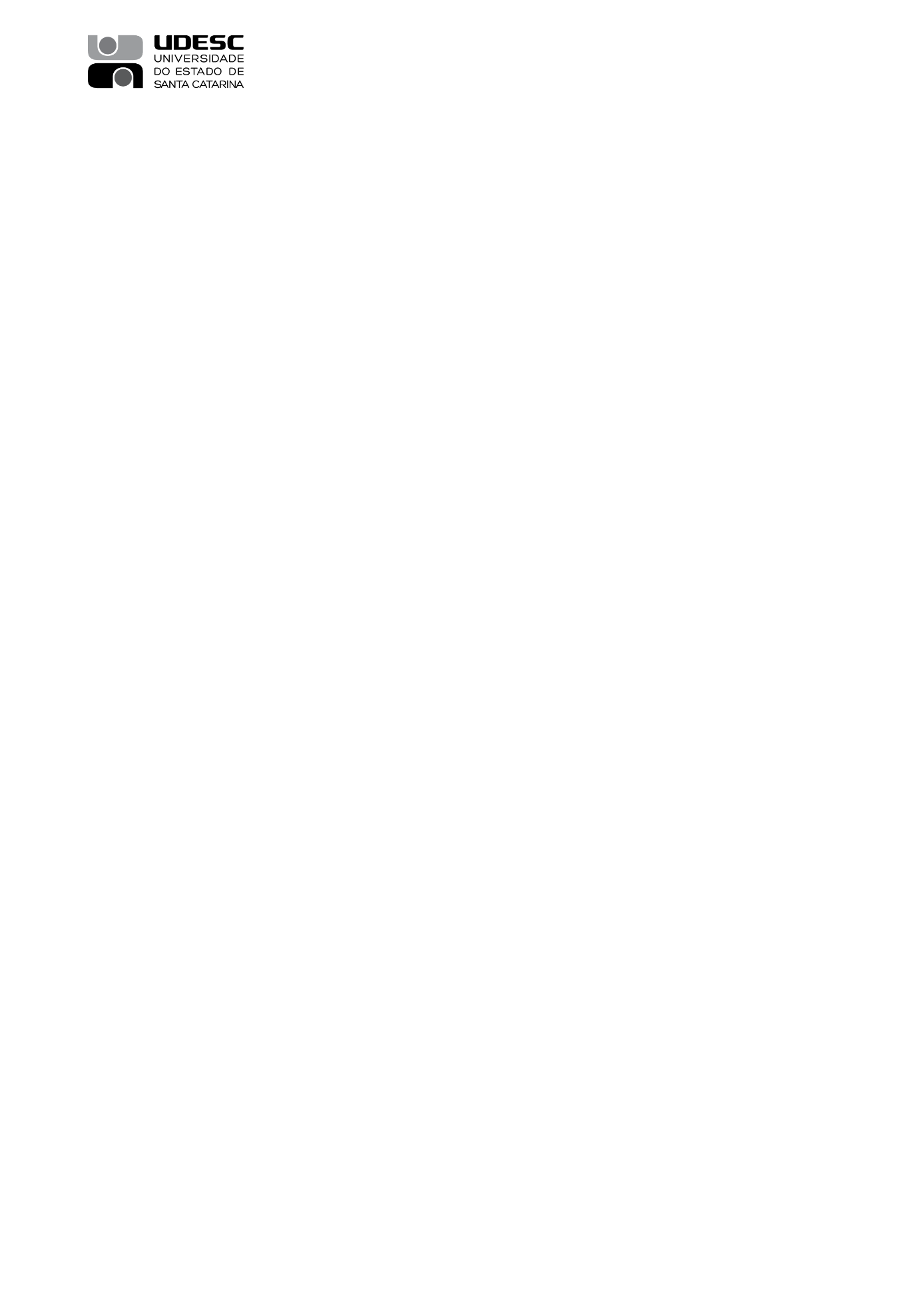 Termo de Transferência de Responsabilidade Aos _____ dias do mês ____________ do ano de __________, foi promovido o confronto entre a existência física dos materiais em estoque com o inventário fornecido pelo CIASC SME, face ao término da gestão e consequente transferência de responsabilidade, relativa à guarda e controle dos materiais de consumo do almoxarifado do Centro _____________ da UDESC, do (a) servidor (a) __________________________, matrícula ________________, para o (a) servidor (a) _____________________________, matrícula _____________, verificando que ________________________________________________ ___________________________________________________________________________ ___________________________________________________________________________ __________________________________________________________________________.A partir desta data, o (a) servidor (a)______________________________________ passará a ter inteira responsabilidade pela guarda, uso e controle dos materiais em estoque, respondendo por possíveis diferenças que possam vir a surgir no tocante à quantidade sob sua guarda.Nesta data, o valor dos materiais em estoque, de acordo com o inventário do CIASC SME é de R$ XXX.XXX,XX (valor por extenso).Para os devidos fins, lavramos em conjunto o presente Termo em 2 (duas) vias que serão assinadas pelos responsável atual e pelo futuro responsável.Local, _____/______/_______.__________________________                              _________________________Responsável atual                                              Responsável futuro(Carimbo e assinatura)                                        (carimbo e assinatura)